        БЪЛГАРСКА ТЪРГОВСКО-ПРОМИШЛЕНА ПАЛАТА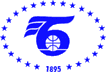 	                  тел: 02/8117 400, факс: 02/987 32 09, e-mail: bcci@bcci.bg, www.bcci.bg ПОКАНА Уважаеми Госпожи и Господа,Българската търговско-промишлена палата има удоволствието да Ви покани наСРЕЩА С КИТАЙСКИ ФИРМИ 18.08.2017 г.  /петък/БТПП , гр. София, ул. „Искър „9Представители на Китайския съвет за насърчаване на международната търговия на Провинция Тиендзин  (Търговска палата Тиендзин) се предвижда да посетят България с цел обмяна на информация и провеждане на В2В срещи с български фирми и компании.програма10:30 – 11:30 	ДВУСТРАННИ В2В СРЕЩИРЕГИСТРАЦИОННА ФОРМА/ моля попълнете на английски език/Organization.......................................................………………………………………………Address…............................................................Tel.:……..............................................................Fax:……..............................................................Е-mail..................................................................Web site………………………………………Activity……….................................................................................................................................Participant………………….............................................................................................................Position …................................................................Interests………………………………………………………………………………………………………………………………………Моля, желаещите да вземат участие да изпратят попълнена регистрационна форма на e-mail: v.velichkov@bcci.bg, факс: 02/987 32 09 в срок до 15.08.2017 г. /вторник/Участието е безплатно.Работни езици за официалната част:български и китайски, последователен преводЗа информация и контакти:тел.: тел. 02/8117 497, 8117 494дирекция Международно сътрудничество и международни организации, БТПП